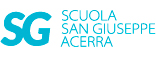         ATTIVITA’ DIDATTICA PER MERCOLEDI’27 MAGGIOCLASSE QUINTA  GEOMETRIA:”I Solidi”Ripeti i solidi a pag.290 del Sussidiario di Matematica.Studia lo sviluppo e l’area dei solidi a pag.291 del sussidiario spiegata durante la video lezioneAiutati con la mappa in allegato (Allegato 1)Risolvi i problemi n.1/2 sul quaderno di matematica(Invia sulla mail)GEOMETRIA:”La traslazione e la Rotazione”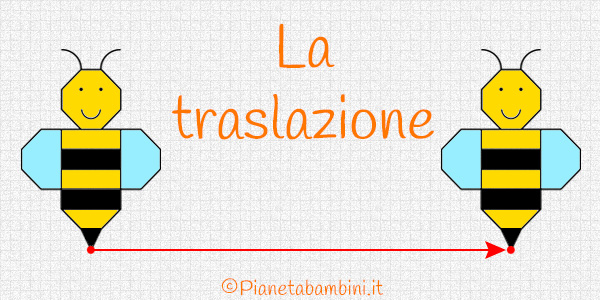 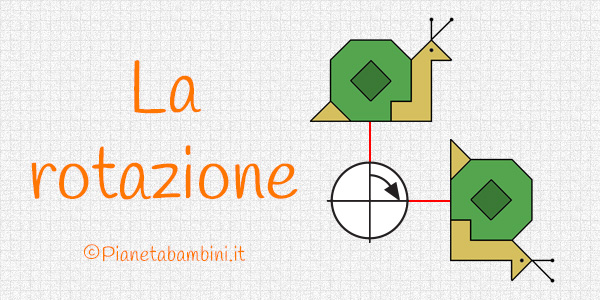 Leggi benissimo le pag.263/264 del Sussidiario di Matematica,completa gli esercizi.ITALIANO/TESTO:”Testo Descrittivo”Leggi le pag.162/163 del libro Letture.Completa sul libro pag.162. Rispondi e descrivi  sul quaderno rosso ciò che ti viene chiesto a pag.163.(Invia sulla mail).Ieri in video lezione è stato davvero bello!TVBLa tua maestra